Professional Growth Plan FORMProfessional Growth Plan EXAMPLETo find out more go to our project website t4lent.eu or our Facebook page @t4lent.euEmployee InfoEmployee InfoEmployee InfoEmployee InfoName Department PositionReviewerProfessional DevelopmentProfessional GrowthAction PlanLogisticsTimelineDiscuss any required training, coursework or seminarsList employee enrichment as a result of achieving set goalsDetail the steps needed to achieve the set objectivesBudget, support or arrangements requiredStart and projected completion dateMiddle Range/ CrucialMiddle Range/ CrucialMiddle Range/ CrucialMiddle Range/ CrucialMiddle Range/ CrucialMiddle Range/ Crucial1-2 YearsMiddle Range/ SignificantMiddle Range/ SignificantMiddle Range/ SignificantMiddle Range/ SignificantMiddle Range/ SignificantMiddle Range/ Significant2-3 YearsLong Range/UsefulLong Range/UsefulLong Range/UsefulLong Range/UsefulLong Range/UsefulLong Range/Useful3-5 YearsEmployee InfoEmployee InfoEmployee InfoEmployee InfoName Julie AndrewsDepartment Human ResourcesPositionHR AssistantReviewerAnna KareninaProfessional DevelopmentProfessional GrowthAction PlanLogisticsTimelineDiscuss any required training, coursework or seminarsList employee enrichment as a result of achieving set goalsDetail the steps needed to achieve the set objectivesBudget, support or arrangements requiredStart and projected completion dateMiddle Range / CrucialMiddle Range / CrucialMiddle Range / CrucialMiddle Range / CrucialMiddle Range / CrucialMiddle Range / Crucial1-2 YearsReceive training in employment law and GDPR regulationsBecome a Super User of our HR Information SystemBecome an Employment Law and HRIS expert, able to assist colleagues at all hierarchical levels with employment law and HR system queriesWill proactively be able to propose policy amendments ahead of new law implementationAttend training on both areasGet clarifications from legal experts and more experienced HR professionalsUpdate HR policies to be compliant with legislationUse our HRIS daily, getting familiar with its administration, reporting and other functionalitiesThe cost of training is already budgeted for this year to cover both an employment law update and usage of our HRISJulie and Anna will both look for training provided on employment law that is within the budget and delivered in Quarter1(Q1) of Year 1(Yr1)Julie will have access to the Employers’ Federation employment law department for assistance with legal queriesHRIS training initial training organised in January of Year 1 and a refresher short course at the beginning of Year 2 if needed.Attend a full day’s training in Employment Law by the end of Quarter1, Year1 (Q1Yr1)Update all policies to be compliant with legislative changes by the end of Q2Yr1Ongoing use of our HRIS systemMiddle Range / SignificantMiddle Range / SignificantMiddle Range / SignificantMiddle Range / SignificantMiddle Range / SignificantMiddle Range / Significant2-3 YearsReceive training in Recruitment methodsReceive coaching on all HR areas from line managerBecome an HR Association MemberGrow knowledge and become involved in the recruitment processExpand general HR knowledge in order to be able to act as manager’s coverKeep updated on HR trendsPut the learning into practice and suggest process improvementsSet monthly meetings with line manager to receive coaching on specific development areasEnrol in the associationJulie will research training providers and suggest a good but affordable course and the organisation will budget for it Commitment from both Julie and Anna to stick to the coaching meetingsThe organisation can subsidise the membership subscription Recruitment methods training to be attended by the end of Yr2Start in Q1Yr3 and continue on a monthly basisEnrol from Q1Yr2 and renew annuallyLong Range / UsefulLong Range / UsefulLong Range / UsefulLong Range / UsefulLong Range / UsefulLong Range / Useful3-5 YearsBecome an active member of the HR Association by getting involved with one of its CommitteesReceive mentoring from a more senior, external HR professionalBuild her professional network, exchange HR views and ideas with other professionals and improve her skills and knowledge in the HR industry with the longterm aim of becoming well-known in the local HR community as an experienced professionalAttend HR Association events, network and enquire about its committees and how Julie can volunteer her services to become more actively involvedBuild relationships with senior HR professionals, identify a person Julie admires and trusts and ask them to become her mentorOngoing subscription paid for by the organisationSupport from line manager if needed to find an appropriate and willing mentorBecome an Association Committee member by Q4Yr3 / Q1Yr4Q4Yr4 / Q1Yr5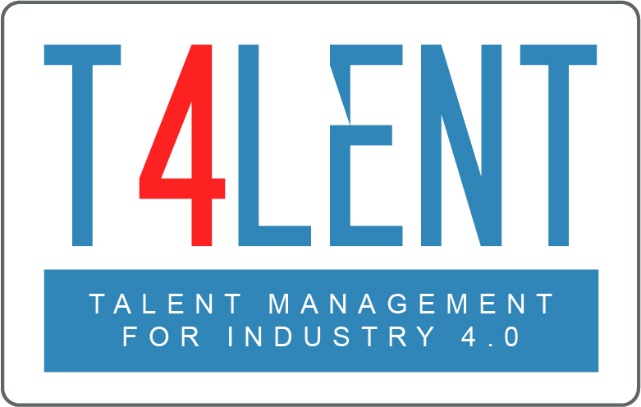 